Заявка-договор №    от  «     »                2024 г.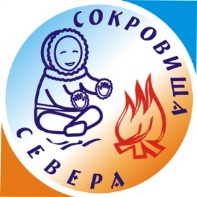 на участие в ХIX Международной выставке-ярмарке«СОКРОВИЩА СЕВЕРА. Мастера и художники России 2024»Сроки проведения: с 29 апреля по 03 мая 2024г.	Заезд Участников и завоз экспонатов – 28 апреля с 14:00 Выезд Участников и вывоз экспонатов – 03 мая   с 16:00Торжественное открытие выставки 29 апреля 2024 г. в 12:00Работа выставки: для участников - ежедневно с 10:00 до 19:00;  для посетителей – ежедневно с 11:00 до 19:00Надпись на  фризе  стенда  (до 15 знаков)*:В общую стоимость участия входит: монтаж стеновых конструкций стандартно оборудованного стенда (Приложение №1), установка и подключение электрооборудования, комплектация стенда мебелью, изготовление и установка фризовой надписи, уборка и охрана выставочного зала. Дополнительное оборудование, которое необходимо Участнику для комплектации стенда представлено в Приложении №2.Участник обязуется оплатить услуги путем перечисления денежных средств на расчетный счет Устроителя в соответствии с выставляемыми счетами. Оплата производится в 2 этапа:50% от стоимости услуг оплачивается в течение 3-х банковских дней с момента подписания заявки-договора и выставления счета Устроителем и является гарантией резервирования экспозиционной площади;50% от стоимости услуг - в срок не позднее, чем 10 апреля 2024г.По окончании выставки Устроителем и Участником подписывается акт на выполненные и оплаченные выставочные услуги, после чего Устроителем выдается счет-фактура. Если Участник не подписал акт и не представил письменный мотивированный отказ в пятидневный срок после окончания выставки, услуга считается принятой.УСЛОВИЯ УЧАСТИЯ в выставках, проводимых ООО «Абориген Экспо Тур»Для участия в выставке Участнику необходимо заполнить и представить Устроителю заполненный заявку-договор не позднее, чем за 30 календарных дней до начала выставки, получить от подписанный заявку-договор и счет на оплату, произвести оплату выставочных услуг в установленном порядке.ОБЯЗАТЕЛЬСТВА СТОРОН:Устроитель обязуется:1. Зарегистрировать Участника выставки и зарезервировать за ним площадь при условии оплаты выставочных услуг на сумму не менее 50% от общей суммы его участия. Пожелания Участника по месторасположению стенда учитываются Устроителем по мере возможности.2. Обеспечить общее планировочное решение экспозиции выставки; строительство стандартного стенда из типовых выставочных конструкций в соответствии с согласованным с Участником планом; надпись названия Участника на фризе; электроосвещение; общую уборку и охрану экспозиции в нерабочее (ночное) время; поддержание общественного порядка в рабочее время выставки; въезд машин на территорию ЦВК «Экспоцентр» по специальным пропускам в дни монтажа, демонтажа, заезда и выезда.3. Обеспечить общую рекламу выставки, издание пригласительных билетов и других информационно–рекламных материалов.Участник обязуется:1. Произвести оплату в указанные в заявке-договоре и настоящих условиях сроки; 2. Предоставить Устроителю план застройки стенда (при дополнительной комплектации);  3. Использовать выставочные площади только по назначению и в соответствии с планом экспозиции; 4. Соблюдать на выставке правила техники безопасности, пожарной безопасности, строительные, санитарные и карантинные нормы и требования, правила и предписания; 5. Не передавать свои права по данному договору другому лицу без письменного предупреждения Устроителя;6. Не нарушать целостность экспозиции, соблюдать график работы выставки от ее официального открытия до официального закрытия, иметь своего представителя на стенде во время заезда, выезда и в рабочее время выставки; ОТВЕТСТВЕННОСТЬ СТОРОН:ОТВЕТСТВЕННОСТЬ ЗА ПРОСРОЧКУ ПЛАТЕЖЕЙ. Нарушение Участником срока платежей дает право Устроителю в одностороннем порядке расторгнуть договор-заявку на участие. Если Участником не произведена 100% оплата услуг, предусмотренных заявкой-договором за 15 дней до начала выставки, Устроитель имеет право не допустить Участника к участию. Задержка Участником оплаты дополнительных услуг или несвоевременная подача заявок (гарантийных писем) на такие услуги, увеличивают стоимость работ за «срочность» на 100% и может привести к неполному их выполнению. ОТКАЗ ОТ УЧАСТИЯ В ВЫСТАВКЕ.  Участник предоставляет Устроителю отказ в письменном виде. Если отказ поступил менее чем за 20 дней до начала выставки, Участнику не возвращаются ранее перечисленные Устроителю денежные средства за выставочные услуги, также он теряет все права на какие-либо компенсации. При поступлении отказа ранее 30-дневного срока до начала выставки, Участнику возвращаются перечисленные им денежные средства за исключением суммы аванса (50%), который засчитывается в счет компенсации организационных расходов Устроителя.СОКРАЩЕНИЕ ЗАЯВЛЕННОЙ ПЛОЩАДИ. Участник заявляет о сокращении экспозиционной площади не позднее, чем за 15 дней до начала выставки. При сокращении заявленной экспозиционной площади Участник выплачивает неустойку в размере 50% от стоимости неиспользованной площади. Устроитель оставляет за собой право по техническим или организационным причинам изменить месторасположение и размеры предоставляемой Участнику площади, о чем его своевременно информирует.СТРАХОВАНИЕ. Страхование экспонатов, грузов, персонала и других рисков производится Участником самостоятельно в соответствии с Федеральным законом «О страховании». При этом приемлемыми считаются только такие страховые договоры, при которых к страховщику не переходит право требования с Устроителя возмещения выплаченной Участником суммы.ПРОЧЕЕ.1.Ответственность за соответствие продаваемой продукции санитарным нормам и правилам, ее сертификации и регистрации в надлежащих органах лежит на участнике. Стенд, на котором идет продажа продуктов питания, должен быть оформлен в соответствии требованиями Законодательства и ФЗ «О защите прав потребителя».2.Все возможные споры и разногласия, вытекающие из настоящего Договора, Стороны будут стремиться разрешить путем переговоров. В случае невозможности разрешения возникших споров и разногласий путем переговоров, они подлежат разрешению в порядке, установленном действующим законодательством РФ в арбитражном суде г. Москвы.Участник*: Юридический адрес*: Телефон*: E-mail*:Тематика экспозиции*:Наименование  услугиЕд. изм.Кол-во Цена за единицуСуммаРегистрационный взнос(включает: 2 каталога,  5 бейджей,  5 дипломов участника, 1 разрешение на въезд-выезд на территорию  ЦВК «Экспоцентр»шт.3 500 р.Участие в конкурсах: 1. «Лучшая экспозиция»2. «Лучшее произведение художественных промыслов»шт.шт.2500 р.2000 р.Стандартный  оборудованный  стенд &14 500руб. для организаций КМНСкв. м15 500р.Тип стенда(10% - угол, 15% - п-ов, 20% - остров)%Реклама в каталоге (1 стр. А4)Разработка дизайн-макета рекламной страницышт.шт.8500 р.3000 р.Дополнительные символы на фризе                   H-10(15 символов – бесплатно)                                     H-20шт.шт.180р.200р.Дополнительное оборудование стенда:               (Приложение №2)шт.Согласованная общая стоимость участия в выставке: Согласованная общая стоимость участия в выставке: Согласованная общая стоимость участия в выставке: Согласованная общая стоимость участия в выставке: Примечание: ООО «Абориген Экспо Тур» не является плательщиком НДС (Работает по УСН)Примечание: ООО «Абориген Экспо Тур» не является плательщиком НДС (Работает по УСН)Примечание: ООО «Абориген Экспо Тур» не является плательщиком НДС (Работает по УСН)Примечание: ООО «Абориген Экспо Тур» не является плательщиком НДС (Работает по УСН)Примечание: ООО «Абориген Экспо Тур» не является плательщиком НДС (Работает по УСН)Организатор-устроитель:ООО «Абориген Экспо Тур»Участник: Адрес юридический: 121309, г.Москва, ул.Сеславинская, 40-28Адрес фактический:  107014 г. Москва, ул. Стромынка, д.13а, оф.4.р/с № 40702810938260109344, ПАО СБЕРБАНК Г. МОСКВА,кор./счет № 30101810400000000225; БИК  044525225  ИНН/КПП 7729557628/773001001 ОКВЭД - 82.30 ОКПО – 96582449 Ген. директор    _____________ Н.А. Кадышев«____»___________________2024г.Руководитель: ____________	 «____»__________________2024г.   